WALD, WILD UND WASSERRotfuchs >> Rätsel 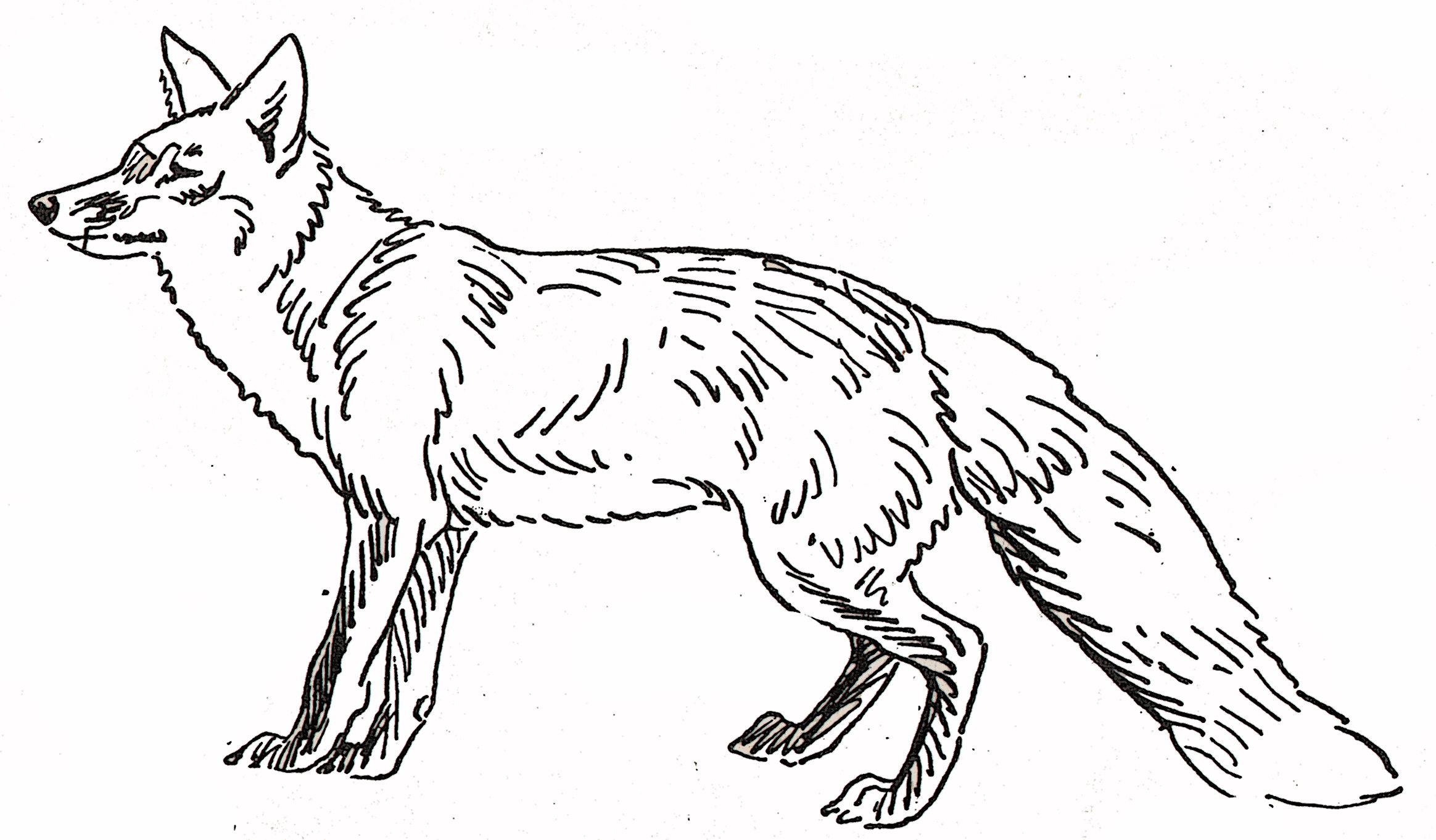 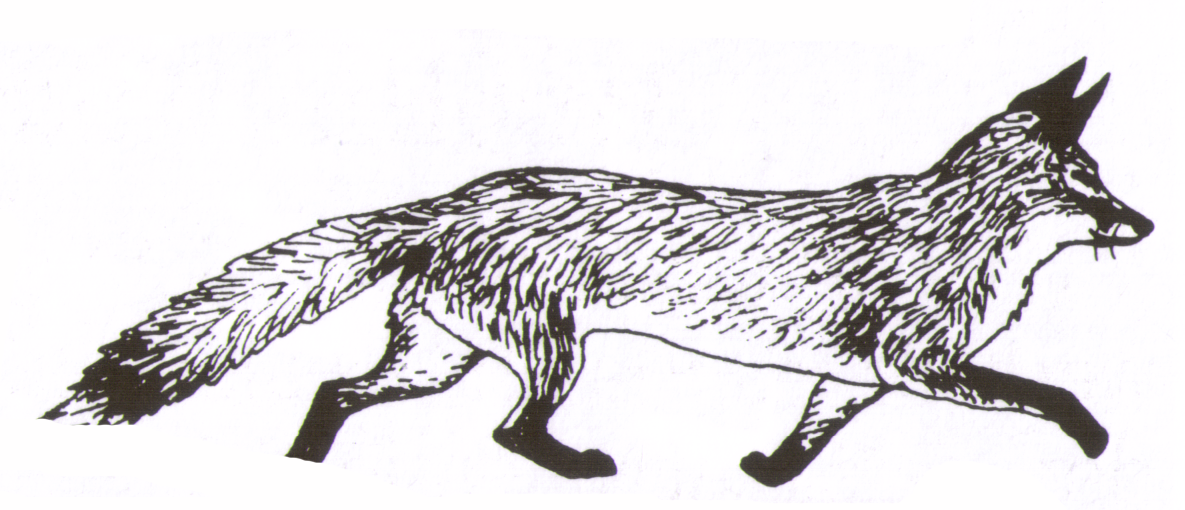 WALD, WILD UND WASSER Rotfuchs >> Rätsel >  Lösungsblatt